南葛西小学校おやじの会【イベントお手伝い参加者大募集！】子どもたちのため、学校のため、そして何よりも自分たちが楽しむため＼( ‘ω’)／南葛西小学校に通うお父さんお母さんたちの集まりで学校行事や地域イベントを子どもたちと一緒に遊びながらサポートをしています。同学年や異学年のおやじ同士の交流を通じて、様々な情報交換もできる楽しくて気軽な会です。名称は“おやじの会”ですがお母さんも大歓迎です、国籍、年齢、性別、不問！先ずは試しに1度ご参加下さい！1おやじの会の魅力子どもたちが参加するイベントのお手伝い。子どもたちと関わりをもつことができます。子どもたちにとって、南葛西小学校が少しでも明るく楽しい生活の場となるよう、様々なイベントのサポートを行っています。かっこいいおやじの姿をたくさんの子どもたちに見てもらいましょう！活動：　さくらまつり綿菓子販売4月　サマーキャンプサポート７月　南葛西町会盆踊りお手伝い及びタピオカジュース販売８月　秋祭りお手伝い及びうどん販売及び綿菓子プレゼント10月　南葛西第三小学校お楽しみ会綿菓子販売11月　もちつきお手伝い1月　全部参加しても年間6回のみです。参加できるときに参加する気軽さ。活動は主に土曜日、日曜日です、会員として特に義務はありません。各種行事には都合がつくときのみ参加することができます。＊例えば町会盆踊りなどは家族水いらずで楽しみたいので参加しません！アウトドア好きなのでサマーキャンプのみ参加します！で全く問題ありません。ボランティア活動ですので一切の強制はありません、自由参加です。会費等の徴収もございません。運営費についてはPTA会費の援助ではなくお祭り等の収益で賄っております。収益については学校への寄付も行っております。実績：南葛西小学校へ一輪車１０台寄贈、秋祭り綿菓子無料配布etcおやじ同士や先生方と交流ができる。自分の子どもと同学年、異学年の保護者様がいますので年齢、職業も様々です。地域に住む異業種のお父さんたちと仲良くなれるチャンスです。学校イベント時には先生方と話をする機会もありますので交流が深まります。イベントの折には懇親会も行っておりますので是非ご参加下さい。どうしたら参加できるの？学校イベント時に“おやじの会”Tシャツを着ている会員に“”おやじの会に興味があります！“”と気軽にお声をお掛け下さい。またはssato5598@gmail.comまでメールでご連絡頂くか、下記の申し込み用紙を記入して学校に提出頂いても結構です。南葛西小学校おやじの会：代表者　佐藤俊介おやじの会新規申込書　（南葛西小PTA宛）お名前　　　　　　　　　　　　　　　　　　　児童名　　　　　　　　　　　　学年　　　　　　　できれば連絡先（電話、MAILなど）　　　　　　　　　　　　　　　　　　　　　　　　　　　　　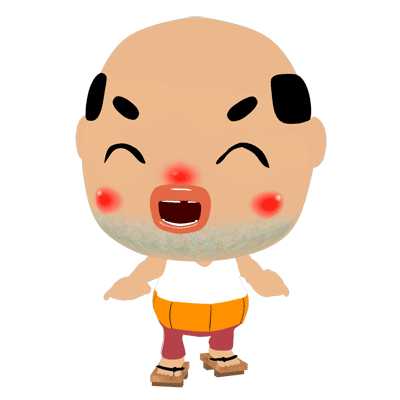 